NOTE EXPLICATIVE : ENQUETE BASELINEPar définition, une enquête de base ou Baseline est un état des lieux de référence des principaux indicateurs d’un projet ou programme. Objectif : L’objectif global est de disposer d’une situation de référence sur la situation de sécurité alimentaire et nutritionnelle des ménages bénéficiaires du projet.Objectifs spécifiques :Module 1 à 9 : Collecter et rassembler les informations qui serviront de référence pour les actions futures d’un projet. Des collectes de données ponctuelles pourraient mettre en exergue les changements constatés dans l’évolution d’un projet. Module 10 : Collecter et rassembler les informations selon les indicateurs clés de la sécurité alimentaire qui serviront de référence pour mesurer l’impact des actions dans la zone d’intervention ciblées par le projet.Méthodologie : La démarche utilisée est une enquête de vulnérabilité qui se veut simple, précise et efficace. C’est une méthodologie standard des programmes de sécurité alimentaire dont la mise en œuvre implique des enquêtes auprès des ménages bénéficiaires. Questionnaire : Ce questionnaire est un moyen efficace pour obtenir les informations quantitatives et qualitatives sur certains indicateurs de performance d’un projet. Il est structuré en plusieurs parties que sont :Identification de l’exploitation Les caractéristiques sociodémographiques du ménage Cadre de vie du ménage Patrimoine du ménageEvaluation de production agricole Elevage Pisciculture Utilisation des intrants Destination de production agricole Commercialisation des produits agricole et mode de transport  Activité et revenus du ménage Ce questionnaire Baseline est basé sur les guidelines de suivi et évaluation des interventions en sécurité alimentaire.  Pour plus d’informations sur les indicateurs clé liés à la sécurité alimentaire et dans l’attente de la nouvelle version de lignes directrices du cluster, cliquez ici pour l’annuaire des indicateurs de sécurité alimentaire.Campagne agricole :     /__/__/    /  /___/___/	      Numéro Questionnaire   /___/___/___/___/Q.0 - Identification de l’ExploitationProv	Ter	Sec	Group	Vill	Expl	Tvil  Province	:	Village	:  ------------------------------------------------------------------------------------------------- Territoire/Commune	:------------------------------------------------------------------------------------------------N° d’Exploitation	:------------------------------------------------------------------------------------------------ Secteur/Quartier:	:------------------------------------------------------------------------------------------------Type de Village	: ------------------------------------------------------------------------------------------------ Groupement	:-------------------------------------------------------------------------------------------------1=Village bénéficiaire	2=Village témoin -------------------------------------------------------------------------------------------------	------------------------------------------------------------------------------------------------ Nom et prénom du Chef de ménage :……………………………	N°       Nom et prénom du Répondant : …………………………………	N° Sexe Sexe    Nom et prénom de l’Enquêteur	jour	mois	année  Date du relevé Nom et prénom du Contrôleur	 Date contrôle    jour            mois	   année   Nom et prénom du Superviseur	 Date de la Supervisionjour	mois	annéeTABLE DES MATIERESMODULE 1 : Caractéristiques sociodémographiques -----------------------------------------------------------------------------4MODULE 2 : Cadre de vie du ménage ----------------------------------------------------------------------------------------------- 5MODULE 3 : Patrimoine du ménage ---------------------------------------------------------------------------------------------------6 MODULE 4 : Evaluation de la production agricole ----------------------------------------------------------------------------------8 MODULE 5 : Effectif des Cheptels et des Animaux de la basse-cour --------------------------------------------------------18MODULE 5 (suite) : Pisciculture --------------------------------------------------------------------------------------------------------20MODULE 6 : Utilisation des intrants agricoles améliorés ------------------------------------------------------------------------	23MODULE 7 : Destination de la production agricole -------------------------------------------------------------------------------	24MODULE 8 : Commercialisation des produits agricoles ------------------------------------------------------------------------	25MODULE 9 : Activités et revenus ------------------------------------------------------------------------------------------------------ 27MODULE 10 : Consommation alimentaire, dépenses, crises, stratégies de survie, indice de la faim et échelle de l’expérience vécue de l’insécurité alimentaire -------------------------------------------------------------------------------------- 28Module 11 : Périmètre brachial --------------------------------------------------------------------------------------------------------- 29MODULE 1 : Caractéristiques sociodémographiquesMODULE 2 : Cadre de vie du ménage2.1. Caractéristiques de l’habitatMODULE 3 : Patrimoine du ménage3.1. Equipement et outillage agricole3.2. Equipements domestiquesMODULE 4 : Evaluation de la production agricoleEvaluation de la production agricole pour les produits autres que le manioc, la banane plantainEvaluation de la production du Manioc   Suite Module 4Evaluation de la production de la Banane Plantain
   4.4  Evaluation de la production du Maïs     4.5  Evaluation de la production d’Arachide     4.6  Evaluation de la production de Haricot MODULE 5 : Effectif des Cheptels et des Animaux de la basse-cour5.1 Effectif des Cheptels et des Animaux de la basse-cour5.1.2 Quels sont les systèmes d'élevage auxquels vous soumettez vos cheptels? 5.1.3 A quels systèmes de pâturages par espèce soumettez-vous votre cheptel ? Cochez plus d'une réponse soi nécessaireMODULE 5 (suite) : Pisciculture5.2 Production5.3 Transformation, Conditionnement & Conservation5.4 CommercialisationMODULE 6 : Utilisation des intrants agricoles améliorésMODULE 7 : Destination de la production agricoleMODULE 8 : Commercialisation des produits agricoles8.1 Avez-vous eu à vendre les produits agricoles de votre ménage 1= Oui				2= NonQ8.1(Si non, allez à la question 8.2)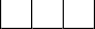 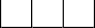 8.2 Les animaux de votre ménage ont-ils été vendus ?1= Oui, 		2= Non	Q8.2 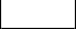 (Si non, allez à la question 8.3)8.3 Mode de transportComment transportez-vous vos produits agricoles du ménage au marché ?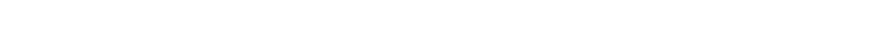 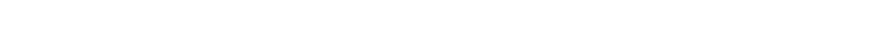 MODULE 9 : Activités et revenusActivités et revenusNombre des jours des dépenses alimentairesCombien des jours de dépenses alimentaires de votre ménage faites-vous d’habitude par mois avec le revenu de votre ménage ?MODULE 10 : Consommation alimentaire, dépenses, crises, stratégies de survie, indice de la faim et échelle de l’expérience vécue de l’insécurité alimentairePour plus d’informations sur les indicateurs clés liés à la sécurité alimentaire et dans l’attente de la nouvelle version de lignes directrices du cluster, cliquez ici pour l’annuaire des indicateurs de sécurité alimentaire.MODULE 11 : Périmètre brachialPour plus d’informations sur le périmètre brachial, cliquez ici pour les lignes directrices du cluster nutrition. COMMENTAIRES/REMARQUES(signalez la question relative à ce questionnaire et/ou les difficultés rencontrées)N°Nom et Post nom du chef de ménage agricole (CM) :………………………………………………………………………….Nom et Post nom du chef de ménage agricole (CM) :………………………………………………………………………….1.1Nom et Post nom du chef de ménage agricole (CM) :………………………………………………………………………….Nom et Post nom du chef de ménage agricole (CM) :………………………………………………………………………….1.2Age du chef de ménage agricole (CM)1.3Sexe du chef de ménage agricole (CM) :1.3Masculin=11.3Féminin=21.4Niveau d’instruction du chef de ménage agricole (CM) :1.4Analphabète.=11.4Primaire=21.4Secondaire = 31.4Supérieur / Universitaire = 41.5Etat matrimonial du chef de ménage agricole (CM) :1.5Marié(e) monogame=11.5Marié(e) polygame=21.5Célibataire.=31.5Divorcé.=41.5Veuf(Ve)=51.6Le Chef de ménage agricole est-il actif dans le secteur agricole ?1.6Oui=11.6Non=21.7Nombre total de personnes dans le ménage agricole1.71.7.a. Hommes1.71.7.b. Femmes1.8Nombre total d’actifs agricoles1.81.8.a. Hommes1.81.8.b. Femmes1.9Nombre total d’actifs agricoles moins de 18 ans1.91.9.a. Garçons1.91.9.b. Filles1.10Nombre total d’actifs dans le secteur non agricole1.101.10.a. Hommes1.101.10.b. Femmes1.11Nombre d’enfants de moins de 6 mois1.12Nombre d’enfants de 6 à 59 mois2.1.1. Quel est le statut d’occupation du logement ?2.1.2. Quelle est la principale source d’approvisionnement en eau de boisson ?2.1.3. Quelle est la principale source d’éclairage dans le ménage ?2.1.4. Quelle est la principale source d’énergie pour la cuisine ?2.1.4. Quelle est la principale source d’énergie pour la cuisine ?1= Propriétaire01= Rivière, fleuve, ruisseau01= Lampe tempête (à pétrole)01= Bois ramassé01= Bois ramassé2= Locataire02= Puits non aménagé02= Electricité, Autre...02= Bois acheté02= Bois acheté3= Location-vente03= Puits aménagé03= Energie solaire03= Charbon de bois03= Charbon de bois4= Logé par un parent04= Borne fontaine04= Gaz04= Gaz5= Logé par un ami05= Source aménagée05= Lampe artisanale05= Tourbe (paille)05= Tourbe (paille)6= Logé par l’employeur06= Robinet06= Bougie06= Electricité7= Autre (à préciser)………………07= L’eau traitée07= Lampe à piles07= Pétrole08= Forage08= Groupe électrogène08= Déchets végétaux08= Déchets végétaux09= Eau de pluie09= Bois de chauffage09= Déchets animaux09= Déchets animaux10= Autre (à préciser)………………….10= Autre (à préciser)…………………….10= Autre (à préciser)…………………10= Autre (à préciser)…………………2.1.5. Quel est le matériau du toit de la maison ?2.1.5. Quel est le matériau du toit de la maison ?1= Béton/Ciment2.1.5. Quel est le matériau du toit de la maison ?2.1.5. Quel est le matériau du toit de la maison ?2= Tuile /ardoise2.1.5. Quel est le matériau du toit de la maison ?2.1.5. Quel est le matériau du toit de la maison ?3= Tôles ondulées2.1.5. Quel est le matériau du toit de la maison ?2.1.5. Quel est le matériau du toit de la maison ?4= Tôle de récupération2.1.5. Quel est le matériau du toit de la maison ?2.1.5. Quel est le matériau du toit de la maison ?5= Chaume/Paille/Feuille2.1.5. Quel est le matériau du toit de la maison ?2.1.5. Quel est le matériau du toit de la maison ?6= Autre…………………….2.1.5. Quel est le matériau du toit de la maison ?2.1.5. Quel est le matériau du toit de la maison ?(à préciser)2.1.6. Quel est le matériau des murs de la maison ?2.1.6. Quel est le matériau des murs de la maison ?1. Brique en Ciment/pierre2.1.6. Quel est le matériau des murs de la maison ?2.1.6. Quel est le matériau des murs de la maison ?2. Brique en terre cuite/Stabilisées2.1.6. Quel est le matériau des murs de la maison ?2.1.6. Quel est le matériau des murs de la maison ?3. Briques adobes2.1.6. Quel est le matériau des murs de la maison ?2.1.6. Quel est le matériau des murs de la maison ?4. Murs en pisé2.1.6. Quel est le matériau des murs de la maison ?2.1.6. Quel est le matériau des murs de la maison ?5. Murs en planche/bois2.1.6. Quel est le matériau des murs de la maison ?2.1.6. Quel est le matériau des murs de la maison ?6. Paille/feuille2.1.6. Quel est le matériau des murs de la maison ?2.1.6. Quel est le matériau des murs de la maison ?7. Autre………………………2.1.6. Quel est le matériau des murs de la maison ?2.1.6. Quel est le matériau des murs de la maison ?(à préciser)2.1.7. Combien de pièces y a-t-il dans votre logement ?2.1.7. Combien de pièces y a-t-il dans votre logement ?2.1.8. Combien de chambres à coucher y a-t-il dans votre logement ?2.1.8. Combien de chambres à coucher y a-t-il dans votre logement ?2.1.9. Comment votre ménage se débarrasse-t-il des ordures ménagères ?2.1.9. Comment votre ménage se débarrasse-t-il des ordures ménagères ?1=Utilise le service privé ou public ;1=Utilise le service privé ou public ;2.1.9. Comment votre ménage se débarrasse-t-il des ordures ménagères ?2.1.9. Comment votre ménage se débarrasse-t-il des ordures ménagères ?2= Incinération ; 3= Enfouissement ;2= Incinération ; 3= Enfouissement ;2.1.9. Comment votre ménage se débarrasse-t-il des ordures ménagères ?2.1.9. Comment votre ménage se débarrasse-t-il des ordures ménagères ?4= Voie publique ; 5= Cours d’eau ;4= Voie publique ; 5= Cours d’eau ;2.1.9. Comment votre ménage se débarrasse-t-il des ordures ménagères ?2.1.9. Comment votre ménage se débarrasse-t-il des ordures ménagères ?6= Dépotoir sauvage ; 7= Compost fumier6= Dépotoir sauvage ; 7= Compost fumier2.1.9. Comment votre ménage se débarrasse-t-il des ordures ménagères ?2.1.9. Comment votre ménage se débarrasse-t-il des ordures ménagères ?8= Autre……………….2.1.9. Comment votre ménage se débarrasse-t-il des ordures ménagères ?2.1.9. Comment votre ménage se débarrasse-t-il des ordures ménagères ?(à préciser)2.1.10. Quel type de toilettes utilisez-vous ?2.1.10. Quel type de toilettes utilisez-vous ?0= Pas de toilettes ; 1= Latrines avec0= Pas de toilettes ; 1= Latrines avec2.1.10. Quel type de toilettes utilisez-vous ?2.1.10. Quel type de toilettes utilisez-vous ?fosse septique ; 2= Latrine traditionnellesfosse septique ; 2= Latrine traditionnelles2.1.10. Quel type de toilettes utilisez-vous ?2.1.10. Quel type de toilettes utilisez-vous ?Couvertes ; 3= Latrines traditionnelles nonCouvertes ; 3= Latrines traditionnelles non2.1.10. Quel type de toilettes utilisez-vous ?2.1.10. Quel type de toilettes utilisez-vous ?Couvertes ; 4= Trou ouvert ;2.1.10. Quel type de toilettes utilisez-vous ?2.1.10. Quel type de toilettes utilisez-vous ?5= Autres……………….2.1.10. Quel type de toilettes utilisez-vous ?2.1.10. Quel type de toilettes utilisez-vous ?(à préciser)Reprendre dans les bacs de chiffrements, le nombre d’unités de chaque type d’équipement ou d’outillage agricole utilisé par le ménageReprendre dans les bacs de chiffrements, le nombre d’unités de chaque type d’équipement ou d’outillage agricole utilisé par le ménageReprendre dans les bacs de chiffrements, le nombre d’unités de chaque type d’équipement ou d’outillage agricole utilisé par le ménageReprendre dans les bacs de chiffrements, le nombre d’unités de chaque type d’équipement ou d’outillage agricole utilisé par le ménageReprendre dans les bacs de chiffrements, le nombre d’unités de chaque type d’équipement ou d’outillage agricole utilisé par le ménageN°N°Type d’équipement ou d’outillageMode d’utilisationMode d’utilisationN°N°Type d’équipement ou d’outillageEn locationEn propriété(1)(1)(2)(3)(4)01Charrue02Charrette03Décortiqueuse04Motoculteur05Motopompe06Houe07Machette08Hache09Arrosoir10Bêche11Brouette12Pelle13Râteau14………………………………..15……………………………….16………………………………..E1. VoitureE2. CamionnetteE3. Moto/MobyletteE4. BicycletteNombreNombreNombreNombreE5. RadioE6. Radio cassetteE7. TélévisionE8. FrigoNombreNombreNombreNombreE9. CongélateurE10. CuisinièreE11. RéchaudE12. Mbabula ordinaireNombreNombreNombreNombreE13. Mbabula amélioréE14. Foyer traditionnel amélioréE15. BatterieE16. Panneau solaireNombreNombreNombreNombreE17. VentilateurE18. Machine à coudreE19. Téléphone portableE20. Maison en locationNombreNombreNombreNombreE21. FauteuilE22. Chaise (bois, plastic, etc.E23. Table (bois, plastic, etc.)E24. LitNombreNombreNombreNombreE.25. MatelasE26. Fer à repasserE27. Fusil de chasseE28. CouvertureNombreNombreNombreNombreE29. Lampe ColemanE30. Lampe AladinE31. Lampe tempêteE32. Lampe torcheNombreNombreNombreNombreE33.	Lampe	panneausolaireE34. PenduleE35. Pirogue simpleE36. Pirogue motoriséeNombreNombreNombreNombreE37. Lampe à pileE38. Lampe rechargeableE39. ……………………E40. ……………………NombreNombreNombreNombreN° de champNature et Forme du produitNom de la variétéNom de l’UML localePoids moyen de l’UML (en Kg)Nombre d’UMLProduction en KgProduction en Kg(1)(2)(3)(4)(5)(6)(7)(7)………………………….………………………….………………………….,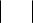 ………………………….………………………….………………………….,………………………….……………………….………………………….,………………………….………………………….………………………….,………………………….………………………….………………………….,………………………….………………………….………………………….,………………………….………………………….………………………….,………………………….………………………….………………………….,………………………….………………………….………………………….,
………………………….………………………….………………………….,………………………….………………………….………………………….,4.2.1 Avez-vous récolté du manioc durant la petite saison culturale passée?4.2.1 Avez-vous récolté du manioc durant la petite saison culturale passée?4.2.1 Avez-vous récolté du manioc durant la petite saison culturale passée?4.2.1 Avez-vous récolté du manioc durant la petite saison culturale passée?Q4.2.1(Si non, allez au point 4.2.5)(Si non, allez au point 4.2.5)1. Oui2. NonQ4.2.14.2.2. Quelle variété de manioc avez-vous récolté durant la petite saison culturale passée?4.2.2. Quelle variété de manioc avez-vous récolté durant la petite saison culturale passée?4.2.2. Quelle variété de manioc avez-vous récolté durant la petite saison culturale passée?4.2.2. Quelle variété de manioc avez-vous récolté durant la petite saison culturale passée?4.2.2. Quelle variété de manioc avez-vous récolté durant la petite saison culturale passée?Q4.2.2.a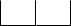 a.	………………………………………………………………………………………………………………………………………………………………………a.	………………………………………………………………………………………………………………………………………………………………………a.	………………………………………………………………………………………………………………………………………………………………………a.	………………………………………………………………………………………………………………………………………………………………………a.	………………………………………………………………………………………………………………………………………………………………………a.	………………………………………………………………………………………………………………………………………………………………………Q4.2.2.ab.	………………………………………………………………………………………………………………………………………………………………………b.	………………………………………………………………………………………………………………………………………………………………………b.	………………………………………………………………………………………………………………………………………………………………………b.	………………………………………………………………………………………………………………………………………………………………………b.	………………………………………………………………………………………………………………………………………………………………………b.	………………………………………………………………………………………………………………………………………………………………………Q4.2.2.bc.	………………………………………………………………………………………………………………………………………………………………………c.	………………………………………………………………………………………………………………………………………………………………………c.	………………………………………………………………………………………………………………………………………………………………………c.	………………………………………………………………………………………………………………………………………………………………………c.	………………………………………………………………………………………………………………………………………………………………………c.	………………………………………………………………………………………………………………………………………………………………………Q4.2.2.cd.	………………………………………………………………………………………………………………………………………………………………………d.	………………………………………………………………………………………………………………………………………………………………………d.	………………………………………………………………………………………………………………………………………………………………………d.	………………………………………………………………………………………………………………………………………………………………………d.	………………………………………………………………………………………………………………………………………………………………………d.	………………………………………………………………………………………………………………………………………………………………………Q4.2.2.d4.2.3. Habituellement, récoltiez-vous sur vos champs de manioc de la petite saison culturale passée?4.2.3. Habituellement, récoltiez-vous sur vos champs de manioc de la petite saison culturale passée?4.2.3. Habituellement, récoltiez-vous sur vos champs de manioc de la petite saison culturale passée?4.2.3. Habituellement, récoltiez-vous sur vos champs de manioc de la petite saison culturale passée?4.2.3. Habituellement, récoltiez-vous sur vos champs de manioc de la petite saison culturale passée?4.2.3. Habituellement, récoltiez-vous sur vos champs de manioc de la petite saison culturale passée?Q4.2.3                             1.	Par jour1.	Par jourQ4.2.3                             1.	Par jour1.	Par jourQ4.2.3                             2.	Par semaine2.	Par semaineQ4.2.3                             2.	Par semaine2.	Par semaineQ4.2.3                             3.	Par mois3.	Par moisQ4.2.3                             4.    Je ne sais pas4.    Je ne sais pasQ4.2.3                             4.2.4. Pendant combien de jours, semaines ou mois, avez-vous récolté votre manioc durant la petite saison culturale passée?4.2.4. Pendant combien de jours, semaines ou mois, avez-vous récolté votre manioc durant la petite saison culturale passée?4.2.4. Pendant combien de jours, semaines ou mois, avez-vous récolté votre manioc durant la petite saison culturale passée?4.2.4. Pendant combien de jours, semaines ou mois, avez-vous récolté votre manioc durant la petite saison culturale passée?4.2.4. Pendant combien de jours, semaines ou mois, avez-vous récolté votre manioc durant la petite saison culturale passée?4.2.4. Pendant combien de jours, semaines ou mois, avez-vous récolté votre manioc durant la petite saison culturale passée?Q4.2.4Forme du produitNom de l’Unité de mesure locale du produit (UML)Poids moyen de l’UMLNombre d’’UML récoltées par fréquencePoids total du produit récolté (en Kg)(1)(2)(3)(4)(5),,4.2.5 Avez-vous récolté du manioc durant la grande saison culturale passée?4.2.5 Avez-vous récolté du manioc durant la grande saison culturale passée?4.2.5 Avez-vous récolté du manioc durant la grande saison culturale passée?4.2.5 Avez-vous récolté du manioc durant la grande saison culturale passée?4.2.5 Avez-vous récolté du manioc durant la grande saison culturale passée?4.2.5 Avez-vous récolté du manioc durant la grande saison culturale passée?Q4.2.5(Si non, allez au point 4.3)(Si non, allez au point 4.3)1. Oui1. Oui1. Oui2. Non2. Non4.2.6 Quelle variété de manioc avez-vous récolté durant la grande saison culturale passée ?4.2.6 Quelle variété de manioc avez-vous récolté durant la grande saison culturale passée ?4.2.6 Quelle variété de manioc avez-vous récolté durant la grande saison culturale passée ?4.2.6 Quelle variété de manioc avez-vous récolté durant la grande saison culturale passée ?4.2.6 Quelle variété de manioc avez-vous récolté durant la grande saison culturale passée ?4.2.6 Quelle variété de manioc avez-vous récolté durant la grande saison culturale passée ?4.2.6 Quelle variété de manioc avez-vous récolté durant la grande saison culturale passée ?4.2.6 Quelle variété de manioc avez-vous récolté durant la grande saison culturale passée ?4.2.6 Quelle variété de manioc avez-vous récolté durant la grande saison culturale passée ?4.2.6 Quelle variété de manioc avez-vous récolté durant la grande saison culturale passée ?4.2.6 Quelle variété de manioc avez-vous récolté durant la grande saison culturale passée ?4.2.6 Quelle variété de manioc avez-vous récolté durant la grande saison culturale passée ?e.	………………………………………………………………………………………………………………………………………………………………………e.	………………………………………………………………………………………………………………………………………………………………………e.	………………………………………………………………………………………………………………………………………………………………………e.	………………………………………………………………………………………………………………………………………………………………………e.	………………………………………………………………………………………………………………………………………………………………………e.	………………………………………………………………………………………………………………………………………………………………………e.	………………………………………………………………………………………………………………………………………………………………………e.	………………………………………………………………………………………………………………………………………………………………………e.	………………………………………………………………………………………………………………………………………………………………………e.	………………………………………………………………………………………………………………………………………………………………………e.	………………………………………………………………………………………………………………………………………………………………………e.	………………………………………………………………………………………………………………………………………………………………………Q4.2.6. f.	………………………………………………………………………………………………………………………………………………………………………f.	………………………………………………………………………………………………………………………………………………………………………f.	………………………………………………………………………………………………………………………………………………………………………f.	………………………………………………………………………………………………………………………………………………………………………f.	………………………………………………………………………………………………………………………………………………………………………f.	………………………………………………………………………………………………………………………………………………………………………f.	………………………………………………………………………………………………………………………………………………………………………f.	………………………………………………………………………………………………………………………………………………………………………f.	………………………………………………………………………………………………………………………………………………………………………f.	………………………………………………………………………………………………………………………………………………………………………f.	………………………………………………………………………………………………………………………………………………………………………f.	………………………………………………………………………………………………………………………………………………………………………Q4.2.6. g.	………………………………………………………………………………………………………………………………………………………………………g.	………………………………………………………………………………………………………………………………………………………………………g.	………………………………………………………………………………………………………………………………………………………………………g.	………………………………………………………………………………………………………………………………………………………………………g.	………………………………………………………………………………………………………………………………………………………………………g.	………………………………………………………………………………………………………………………………………………………………………g.	………………………………………………………………………………………………………………………………………………………………………g.	………………………………………………………………………………………………………………………………………………………………………g.	………………………………………………………………………………………………………………………………………………………………………g.	………………………………………………………………………………………………………………………………………………………………………g.	………………………………………………………………………………………………………………………………………………………………………g.	………………………………………………………………………………………………………………………………………………………………………Q4.2.6.gh.	………………………………………………………………………………………………………………………………………………………………………h.	………………………………………………………………………………………………………………………………………………………………………h.	………………………………………………………………………………………………………………………………………………………………………h.	………………………………………………………………………………………………………………………………………………………………………h.	………………………………………………………………………………………………………………………………………………………………………h.	………………………………………………………………………………………………………………………………………………………………………h.	………………………………………………………………………………………………………………………………………………………………………h.	………………………………………………………………………………………………………………………………………………………………………h.	………………………………………………………………………………………………………………………………………………………………………h.	………………………………………………………………………………………………………………………………………………………………………h.	………………………………………………………………………………………………………………………………………………………………………h.	………………………………………………………………………………………………………………………………………………………………………Q4.2.6.h4.2.7. Habituellement, récoltiez-vous sur vos champs de manioc de la grande saison culturale passée ?4.2.7. Habituellement, récoltiez-vous sur vos champs de manioc de la grande saison culturale passée ?4.2.7. Habituellement, récoltiez-vous sur vos champs de manioc de la grande saison culturale passée ?4.2.7. Habituellement, récoltiez-vous sur vos champs de manioc de la grande saison culturale passée ?4.2.7. Habituellement, récoltiez-vous sur vos champs de manioc de la grande saison culturale passée ?4.2.7. Habituellement, récoltiez-vous sur vos champs de manioc de la grande saison culturale passée ?4.2.7. Habituellement, récoltiez-vous sur vos champs de manioc de la grande saison culturale passée ?4.2.7. Habituellement, récoltiez-vous sur vos champs de manioc de la grande saison culturale passée ?4.2.7. Habituellement, récoltiez-vous sur vos champs de manioc de la grande saison culturale passée ?4.2.7. Habituellement, récoltiez-vous sur vos champs de manioc de la grande saison culturale passée ?4.2.7. Habituellement, récoltiez-vous sur vos champs de manioc de la grande saison culturale passée ?4.2.7. Habituellement, récoltiez-vous sur vos champs de manioc de la grande saison culturale passée ?Q4.2.71.	Par jour1.	Par jour1.	Par jour2.	Par semaine2.	Par semaine2.	Par semaine3.	Par mois3.	Par mois3.	Par mois4.    Je ne sais pas4.    Je ne sais pas4.    Je ne sais pas4.2.8. Pendant combien de jours, semaines ou mois avez-vous récolté votre manioc durant la grande saison culturale passée?4.2.8. Pendant combien de jours, semaines ou mois avez-vous récolté votre manioc durant la grande saison culturale passée?4.2.8. Pendant combien de jours, semaines ou mois avez-vous récolté votre manioc durant la grande saison culturale passée?4.2.8. Pendant combien de jours, semaines ou mois avez-vous récolté votre manioc durant la grande saison culturale passée?4.2.8. Pendant combien de jours, semaines ou mois avez-vous récolté votre manioc durant la grande saison culturale passée?4.2.8. Pendant combien de jours, semaines ou mois avez-vous récolté votre manioc durant la grande saison culturale passée?4.2.8. Pendant combien de jours, semaines ou mois avez-vous récolté votre manioc durant la grande saison culturale passée?4.2.8. Pendant combien de jours, semaines ou mois avez-vous récolté votre manioc durant la grande saison culturale passée?4.2.8. Pendant combien de jours, semaines ou mois avez-vous récolté votre manioc durant la grande saison culturale passée?4.2.8. Pendant combien de jours, semaines ou mois avez-vous récolté votre manioc durant la grande saison culturale passée?4.2.8. Pendant combien de jours, semaines ou mois avez-vous récolté votre manioc durant la grande saison culturale passée?4.2.8. Pendant combien de jours, semaines ou mois avez-vous récolté votre manioc durant la grande saison culturale passée?Q4.2.8Forme du produitNom de l’Unité de mesure locale du produit (UML)Nom de l’Unité de mesure locale du produit (UML)Poids moyen de l’UMLPoids moyen de l’UMLNombre d’’UML récoltées par fréquenceNombre d’’UML récoltées par fréquenceNombre d’’UML récoltées par fréquencePoids total du produit récolté (en Kg)Poids total du produit récolté (en Kg)Poids total du produit récolté (en Kg)(2)(3)(3)(4)(4)(5)(5)(5)(6)(6)(6),,,,,,,,4.3.1. Avez-vous cultivé la banane plantain durant la campagne agricole passée?4.3.1. Avez-vous cultivé la banane plantain durant la campagne agricole passée?4.3.1. Avez-vous cultivé la banane plantain durant la campagne agricole passée?4.3.1. Avez-vous cultivé la banane plantain durant la campagne agricole passée?4.3.1. Avez-vous cultivé la banane plantain durant la campagne agricole passée?4.3.1. Avez-vous cultivé la banane plantain durant la campagne agricole passée?4.3.1. Avez-vous cultivé la banane plantain durant la campagne agricole passée?4.3.1. Avez-vous cultivé la banane plantain durant la campagne agricole passée?4.3.1. Avez-vous cultivé la banane plantain durant la campagne agricole passée?4.3.1. Avez-vous cultivé la banane plantain durant la campagne agricole passée?4.3.1. Avez-vous cultivé la banane plantain durant la campagne agricole passée?Q4.3.1Si non, allez au Module 51. Oui2. NonQ4.3.14.3.2. Si Oui, aviez-vous une bananeraie durant la campagne agricole passée ?4.3.2. Si Oui, aviez-vous une bananeraie durant la campagne agricole passée ?4.3.2. Si Oui, aviez-vous une bananeraie durant la campagne agricole passée ?1. Oui2. NonQ4.3.24.3.3.a Habituellement coupez-vous vos régimes de banane plantain par :4.3.3.a Habituellement coupez-vous vos régimes de banane plantain par :4.3.3.a Habituellement coupez-vous vos régimes de banane plantain par :Q4.3.3.a1. Semaine ?2. Mois ?3. Trimestre ?4. ou Semestre4. ou Semestre4. ou Semestre4. ou Semestre4. ou SemestreQ4.3.3.a4.3.3.b Combien de régimes avez-vous coupés par Semaine, mois, trimestre ou semestre ?4.3.3.b Combien de régimes avez-vous coupés par Semaine, mois, trimestre ou semestre ?4.3.3.b Combien de régimes avez-vous coupés par Semaine, mois, trimestre ou semestre ?4.3.3.b Combien de régimes avez-vous coupés par Semaine, mois, trimestre ou semestre ?4.3.3.b Combien de régimes avez-vous coupés par Semaine, mois, trimestre ou semestre ?4.3.3.b Combien de régimes avez-vous coupés par Semaine, mois, trimestre ou semestre ?4.3.3.b Combien de régimes avez-vous coupés par Semaine, mois, trimestre ou semestre ?4.3.3.b Combien de régimes avez-vous coupés par Semaine, mois, trimestre ou semestre ?4.3.3.b Combien de régimes avez-vous coupés par Semaine, mois, trimestre ou semestre ?4.3.3.b Combien de régimes avez-vous coupés par Semaine, mois, trimestre ou semestre ?4.3.3.b Combien de régimes avez-vous coupés par Semaine, mois, trimestre ou semestre ?Q4.3.3.b4.3.3.c En combien de semaine, mois, trimestre, ou semestre avez-vous coupé vos régimes de banane plantain ?4.3.3.c En combien de semaine, mois, trimestre, ou semestre avez-vous coupé vos régimes de banane plantain ?4.3.3.c En combien de semaine, mois, trimestre, ou semestre avez-vous coupé vos régimes de banane plantain ?4.3.3.c En combien de semaine, mois, trimestre, ou semestre avez-vous coupé vos régimes de banane plantain ?4.3.3.c En combien de semaine, mois, trimestre, ou semestre avez-vous coupé vos régimes de banane plantain ?4.3.3.c En combien de semaine, mois, trimestre, ou semestre avez-vous coupé vos régimes de banane plantain ?4.3.3.c En combien de semaine, mois, trimestre, ou semestre avez-vous coupé vos régimes de banane plantain ?4.3.3.c En combien de semaine, mois, trimestre, ou semestre avez-vous coupé vos régimes de banane plantain ?4.3.3.c En combien de semaine, mois, trimestre, ou semestre avez-vous coupé vos régimes de banane plantain ?4.3.3.c En combien de semaine, mois, trimestre, ou semestre avez-vous coupé vos régimes de banane plantain ?4.3.3.c En combien de semaine, mois, trimestre, ou semestre avez-vous coupé vos régimes de banane plantain ?Q4.3.3.c4.3.3.d Quel a été le poids moyen d’un régime (Indiquez le poids moyen en kg)4.3.3.d Quel a été le poids moyen d’un régime (Indiquez le poids moyen en kg)4.3.3.d Quel a été le poids moyen d’un régime (Indiquez le poids moyen en kg)4.3.3.d Quel a été le poids moyen d’un régime (Indiquez le poids moyen en kg)4.3.3.d Quel a été le poids moyen d’un régime (Indiquez le poids moyen en kg)4.3.3.d Quel a été le poids moyen d’un régime (Indiquez le poids moyen en kg)4.3.3.d Quel a été le poids moyen d’un régime (Indiquez le poids moyen en kg)4.3.3.d Quel a été le poids moyen d’un régime (Indiquez le poids moyen en kg)4.3.3.d Quel a été le poids moyen d’un régime (Indiquez le poids moyen en kg)4.3.3.d Quel a été le poids moyen d’un régime (Indiquez le poids moyen en kg)4.3.3.d Quel a été le poids moyen d’un régime (Indiquez le poids moyen en kg)Q4.3.3.d4.3.3.e Production de la campagne agricole passée (Indiquez le poids en kilogramme)4.3.3.e Production de la campagne agricole passée (Indiquez le poids en kilogramme)4.3.3.e Production de la campagne agricole passée (Indiquez le poids en kilogramme)4.3.3.e Production de la campagne agricole passée (Indiquez le poids en kilogramme)4.3.3.e Production de la campagne agricole passée (Indiquez le poids en kilogramme)4.3.3.e Production de la campagne agricole passée (Indiquez le poids en kilogramme)4.3.3.e Production de la campagne agricole passée (Indiquez le poids en kilogramme)4.3.3.e Production de la campagne agricole passée (Indiquez le poids en kilogramme)4.3.3.e Production de la campagne agricole passée (Indiquez le poids en kilogramme)4.3.3.e Production de la campagne agricole passée (Indiquez le poids en kilogramme)4.3.3.e Production de la campagne agricole passée (Indiquez le poids en kilogramme)Q4.3.3.e4.4.1 Avez-vous récolté du maïs durant la petite saison culturale passée?4.4.1 Avez-vous récolté du maïs durant la petite saison culturale passée?4.4.1 Avez-vous récolté du maïs durant la petite saison culturale passée?4.4.1 Avez-vous récolté du maïs durant la petite saison culturale passée?Q4.4.1   /____/____/____/____/(Si non, allez au point 4.4.5)(Si non, allez au point 4.4.5)1. Oui2. Non Q4.4.1   /____/____/____/____/4.4.2. Quelle variété de maïs avez-vous récolté durant la petite saison culturale passée?4.4.2. Quelle variété de maïs avez-vous récolté durant la petite saison culturale passée?4.4.2. Quelle variété de maïs avez-vous récolté durant la petite saison culturale passée?4.4.2. Quelle variété de maïs avez-vous récolté durant la petite saison culturale passée?4.4.2. Quelle variété de maïs avez-vous récolté durant la petite saison culturale passée?a.	………………………………………………………………………………………………………………………………………………………………………a.	………………………………………………………………………………………………………………………………………………………………………a.	………………………………………………………………………………………………………………………………………………………………………a.	………………………………………………………………………………………………………………………………………………………………………a.	………………………………………………………………………………………………………………………………………………………………………a.	………………………………………………………………………………………………………………………………………………………………………Q4.4.2.a /____/____/____/____/b.	………………………………………………………………………………………………………………………………………………………………………b.	………………………………………………………………………………………………………………………………………………………………………b.	………………………………………………………………………………………………………………………………………………………………………b.	………………………………………………………………………………………………………………………………………………………………………b.	………………………………………………………………………………………………………………………………………………………………………b.	………………………………………………………………………………………………………………………………………………………………………Q4.4.2.b /____/____/____/____/c.	………………………………………………………………………………………………………………………………………………………………………c.	………………………………………………………………………………………………………………………………………………………………………c.	………………………………………………………………………………………………………………………………………………………………………c.	………………………………………………………………………………………………………………………………………………………………………c.	………………………………………………………………………………………………………………………………………………………………………c.	………………………………………………………………………………………………………………………………………………………………………Q4.4.2.c /____/____/____/____/d.	………………………………………………………………………………………………………………………………………………………………………d.	………………………………………………………………………………………………………………………………………………………………………d.	………………………………………………………………………………………………………………………………………………………………………d.	………………………………………………………………………………………………………………………………………………………………………d.	………………………………………………………………………………………………………………………………………………………………………d.	………………………………………………………………………………………………………………………………………………………………………Q4.4.2.d /____/____/____/____/4.4.3. Habituellement, récoltiez-vous sur vos champs de maïs de la petite saison culturale passée?4.4.3. Habituellement, récoltiez-vous sur vos champs de maïs de la petite saison culturale passée?4.4.3. Habituellement, récoltiez-vous sur vos champs de maïs de la petite saison culturale passée?4.4.3. Habituellement, récoltiez-vous sur vos champs de maïs de la petite saison culturale passée?4.4.3. Habituellement, récoltiez-vous sur vos champs de maïs de la petite saison culturale passée?4.4.3. Habituellement, récoltiez-vous sur vos champs de maïs de la petite saison culturale passée?Q4.4.3 /____/____/____/____/1.	Par jour1.	Par jourQ4.4.3 /____/____/____/____/Q4.4.3 /____/____/____/____/2.	Par semaine2.	Par semaineQ4.4.3 /____/____/____/____/Q4.4.3 /____/____/____/____/3.	Par mois3.	Par moisQ4.4.3 /____/____/____/____/4.4.4. Pendant combien de jours, semaines ou mois, avez-vous récolté votre maïs durant la petite saison culturale passée?4.4.4. Pendant combien de jours, semaines ou mois, avez-vous récolté votre maïs durant la petite saison culturale passée?4.4.4. Pendant combien de jours, semaines ou mois, avez-vous récolté votre maïs durant la petite saison culturale passée?4.4.4. Pendant combien de jours, semaines ou mois, avez-vous récolté votre maïs durant la petite saison culturale passée?4.4.4. Pendant combien de jours, semaines ou mois, avez-vous récolté votre maïs durant la petite saison culturale passée?4.4.4. Pendant combien de jours, semaines ou mois, avez-vous récolté votre maïs durant la petite saison culturale passée?Q4.4.4 /____/____/____/____/Forme du produitNom de l’Unité de mesure locale du produit (UML)Poids moyen de l’UMLNombre d’’UML récoltées par fréquencePoids total du produit récolté (en Kg)(1)(2)(3)(4)(5),,4.4.5 Avez-vous récolté du maïs durant la grande saison culturale passée?4.4.5 Avez-vous récolté du maïs durant la grande saison culturale passée?4.4.5 Avez-vous récolté du maïs durant la grande saison culturale passée?4.4.5 Avez-vous récolté du maïs durant la grande saison culturale passée?4.4.5 Avez-vous récolté du maïs durant la grande saison culturale passée?4.4.5 Avez-vous récolté du maïs durant la grande saison culturale passée?Q4.4.5 /____/____/____/____/Q4.4.5 /____/____/____/____/(Si non, allez au point 4.5)(Si non, allez au point 4.5)1. Oui1. Oui2. Non 2. Non 4.4.6 Quelle variété de maïs avez-vous récolté durant la grande saison culturale passée ?4.4.6 Quelle variété de maïs avez-vous récolté durant la grande saison culturale passée ?4.4.6 Quelle variété de maïs avez-vous récolté durant la grande saison culturale passée ?4.4.6 Quelle variété de maïs avez-vous récolté durant la grande saison culturale passée ?4.4.6 Quelle variété de maïs avez-vous récolté durant la grande saison culturale passée ?4.4.6 Quelle variété de maïs avez-vous récolté durant la grande saison culturale passée ?4.4.6 Quelle variété de maïs avez-vous récolté durant la grande saison culturale passée ?4.4.6 Quelle variété de maïs avez-vous récolté durant la grande saison culturale passée ?4.4.6 Quelle variété de maïs avez-vous récolté durant la grande saison culturale passée ?4.4.6 Quelle variété de maïs avez-vous récolté durant la grande saison culturale passée ?e.	………………………………………………………………………………………………………………………………………………………………………e.	………………………………………………………………………………………………………………………………………………………………………e.	………………………………………………………………………………………………………………………………………………………………………e.	………………………………………………………………………………………………………………………………………………………………………e.	………………………………………………………………………………………………………………………………………………………………………e.	………………………………………………………………………………………………………………………………………………………………………e.	………………………………………………………………………………………………………………………………………………………………………e.	………………………………………………………………………………………………………………………………………………………………………e.	………………………………………………………………………………………………………………………………………………………………………e.	………………………………………………………………………………………………………………………………………………………………………Q4.4.6.e /____/____/____/____/Q4.4.6.e /____/____/____/____/f.	………………………………………………………………………………………………………………………………………………………………………f.	………………………………………………………………………………………………………………………………………………………………………f.	………………………………………………………………………………………………………………………………………………………………………f.	………………………………………………………………………………………………………………………………………………………………………f.	………………………………………………………………………………………………………………………………………………………………………f.	………………………………………………………………………………………………………………………………………………………………………f.	………………………………………………………………………………………………………………………………………………………………………f.	………………………………………………………………………………………………………………………………………………………………………f.	………………………………………………………………………………………………………………………………………………………………………f.	………………………………………………………………………………………………………………………………………………………………………Q4.4.6.f /____/____/____/____/Q4.4.6.f /____/____/____/____/g.	………………………………………………………………………………………………………………………………………………………………………g.	………………………………………………………………………………………………………………………………………………………………………g.	………………………………………………………………………………………………………………………………………………………………………g.	………………………………………………………………………………………………………………………………………………………………………g.	………………………………………………………………………………………………………………………………………………………………………g.	………………………………………………………………………………………………………………………………………………………………………g.	………………………………………………………………………………………………………………………………………………………………………g.	………………………………………………………………………………………………………………………………………………………………………g.	………………………………………………………………………………………………………………………………………………………………………g.	………………………………………………………………………………………………………………………………………………………………………Q4.4.6.g /____/____/____/____/Q4.4.6.g /____/____/____/____/h.	………………………………………………………………………………………………………………………………………………………………………h.	………………………………………………………………………………………………………………………………………………………………………h.	………………………………………………………………………………………………………………………………………………………………………h.	………………………………………………………………………………………………………………………………………………………………………h.	………………………………………………………………………………………………………………………………………………………………………h.	………………………………………………………………………………………………………………………………………………………………………h.	………………………………………………………………………………………………………………………………………………………………………h.	………………………………………………………………………………………………………………………………………………………………………h.	………………………………………………………………………………………………………………………………………………………………………h.	………………………………………………………………………………………………………………………………………………………………………Q4.4.6.h /____/____/____/____/Q4.4.6.h /____/____/____/____/4.4.7. Habituellement, récoltiez-vous sur vos champs de maïs de la grande saison culturale passée ?4.4.7. Habituellement, récoltiez-vous sur vos champs de maïs de la grande saison culturale passée ?4.4.7. Habituellement, récoltiez-vous sur vos champs de maïs de la grande saison culturale passée ?4.4.7. Habituellement, récoltiez-vous sur vos champs de maïs de la grande saison culturale passée ?4.4.7. Habituellement, récoltiez-vous sur vos champs de maïs de la grande saison culturale passée ?4.4.7. Habituellement, récoltiez-vous sur vos champs de maïs de la grande saison culturale passée ?4.4.7. Habituellement, récoltiez-vous sur vos champs de maïs de la grande saison culturale passée ?4.4.7. Habituellement, récoltiez-vous sur vos champs de maïs de la grande saison culturale passée ?4.4.7. Habituellement, récoltiez-vous sur vos champs de maïs de la grande saison culturale passée ?4.4.7. Habituellement, récoltiez-vous sur vos champs de maïs de la grande saison culturale passée ?Q4.4.7 /____/____/____/____/Q4.4.7 /____/____/____/____/1.	Par jour1.	Par jour2.	Par semaine2.	Par semaine3.	Par mois
4.    Je ne sais pas
 3.	Par mois
4.    Je ne sais pas
 4.4.8. Pendant combien de jours, semaines ou mois avez-vous récolté votre maïs durant la grande saison culturale passée?4.4.8. Pendant combien de jours, semaines ou mois avez-vous récolté votre maïs durant la grande saison culturale passée?4.4.8. Pendant combien de jours, semaines ou mois avez-vous récolté votre maïs durant la grande saison culturale passée?4.4.8. Pendant combien de jours, semaines ou mois avez-vous récolté votre maïs durant la grande saison culturale passée?4.4.8. Pendant combien de jours, semaines ou mois avez-vous récolté votre maïs durant la grande saison culturale passée?4.4.8. Pendant combien de jours, semaines ou mois avez-vous récolté votre maïs durant la grande saison culturale passée?4.4.8. Pendant combien de jours, semaines ou mois avez-vous récolté votre maïs durant la grande saison culturale passée?4.4.8. Pendant combien de jours, semaines ou mois avez-vous récolté votre maïs durant la grande saison culturale passée?4.4.8. Pendant combien de jours, semaines ou mois avez-vous récolté votre maïs durant la grande saison culturale passée?4.4.8. Pendant combien de jours, semaines ou mois avez-vous récolté votre maïs durant la grande saison culturale passée?Q4.4.8 /____/____/____/____/Q4.4.8 /____/____/____/____/Forme du produitNom de l’Unité de mesure locale du produit (UML)Nom de l’Unité de mesure locale du produit (UML)Nom de l’Unité de mesure locale du produit (UML)Poids moyen de l’UMLNombre d’’UML récoltées par fréquenceNombre d’’UML récoltées par fréquencePoids total du produit récolté (en Kg)Poids total du produit récolté (en Kg)(2)         (3)(4)(4)(4)(5)(5)(8)(8),,,,,,,4.5.1 Avez-vous récolté d’arachide durant la petite saison culturale passée?4.5.1 Avez-vous récolté d’arachide durant la petite saison culturale passée?4.5.1 Avez-vous récolté d’arachide durant la petite saison culturale passée?4.5.1 Avez-vous récolté d’arachide durant la petite saison culturale passée?Q4.5.1 /____/____/____/____/(Si non, allez au point 4.4.5)(Si non, allez au point 4.4.5)1. Oui2. NonQ4.5.1 /____/____/____/____/4.5.2. Quelle variété d’arachide avez-vous récolté durant la petite saison culturale passée?4.5.2. Quelle variété d’arachide avez-vous récolté durant la petite saison culturale passée?4.5.2. Quelle variété d’arachide avez-vous récolté durant la petite saison culturale passée?4.5.2. Quelle variété d’arachide avez-vous récolté durant la petite saison culturale passée?4.5.2. Quelle variété d’arachide avez-vous récolté durant la petite saison culturale passée?a.	………………………………………………………………………………………………………………………………………………………………………a.	………………………………………………………………………………………………………………………………………………………………………a.	………………………………………………………………………………………………………………………………………………………………………a.	………………………………………………………………………………………………………………………………………………………………………a.	………………………………………………………………………………………………………………………………………………………………………a.	………………………………………………………………………………………………………………………………………………………………………Q4.5.2.a /____/____/____/____/b.	………………………………………………………………………………………………………………………………………………………………………b.	………………………………………………………………………………………………………………………………………………………………………b.	………………………………………………………………………………………………………………………………………………………………………b.	………………………………………………………………………………………………………………………………………………………………………b.	………………………………………………………………………………………………………………………………………………………………………b.	………………………………………………………………………………………………………………………………………………………………………Q4.5.2.b /____/____/____/____/c.	………………………………………………………………………………………………………………………………………………………………………c.	………………………………………………………………………………………………………………………………………………………………………c.	………………………………………………………………………………………………………………………………………………………………………c.	………………………………………………………………………………………………………………………………………………………………………c.	………………………………………………………………………………………………………………………………………………………………………c.	………………………………………………………………………………………………………………………………………………………………………Q4.5.2.c /____/____/____/____/d.	………………………………………………………………………………………………………………………………………………………………………d.	………………………………………………………………………………………………………………………………………………………………………d.	………………………………………………………………………………………………………………………………………………………………………d.	………………………………………………………………………………………………………………………………………………………………………d.	………………………………………………………………………………………………………………………………………………………………………d.	………………………………………………………………………………………………………………………………………………………………………Q4.5.2.d /____/____/____/____/4.5.3. Habituellement, récoltiez-vous sur vos champs d’arachide de la petite saison culturale passée?4.5.3. Habituellement, récoltiez-vous sur vos champs d’arachide de la petite saison culturale passée?4.5.3. Habituellement, récoltiez-vous sur vos champs d’arachide de la petite saison culturale passée?4.5.3. Habituellement, récoltiez-vous sur vos champs d’arachide de la petite saison culturale passée?4.5.3. Habituellement, récoltiez-vous sur vos champs d’arachide de la petite saison culturale passée?4.5.3. Habituellement, récoltiez-vous sur vos champs d’arachide de la petite saison culturale passée?Q4.5.3 /____/____/____/____/1.	Par jour1.	Par jourQ4.5.3 /____/____/____/____/2.	Par semaine2.	Par semaineQ4.5.3 /____/____/____/____/3.	Par mois3.	Par moisQ4.5.3 /____/____/____/____/4.    Je ne sais pas 4.    Je ne sais pas Q4.5.3 /____/____/____/____/4.    Je ne sais pas 4.    Je ne sais pas Q4.5.3 /____/____/____/____/4.5.4. Pendant combien de jours, semaines ou mois, avez-vous récolté votre d’arachide durant la petite saison culturale passée?4.5.4. Pendant combien de jours, semaines ou mois, avez-vous récolté votre d’arachide durant la petite saison culturale passée?4.5.4. Pendant combien de jours, semaines ou mois, avez-vous récolté votre d’arachide durant la petite saison culturale passée?4.5.4. Pendant combien de jours, semaines ou mois, avez-vous récolté votre d’arachide durant la petite saison culturale passée?4.5.4. Pendant combien de jours, semaines ou mois, avez-vous récolté votre d’arachide durant la petite saison culturale passée?4.5.4. Pendant combien de jours, semaines ou mois, avez-vous récolté votre d’arachide durant la petite saison culturale passée?Q4.5.4 /____/____/____/____/Forme du produitNom de l’Unité de mesure locale du produit (UML)Poids moyen de l’UMLNombre d’’UML récoltées par fréquencePoids total du produit récolté (en Kg)(1)(2)(3)(4)(5),,4.5.5 Avez-vous récolté d’arachide durant la grande saison culturale passée?4.5.5 Avez-vous récolté d’arachide durant la grande saison culturale passée?4.5.5 Avez-vous récolté d’arachide durant la grande saison culturale passée?4.5.5 Avez-vous récolté d’arachide durant la grande saison culturale passée?4.5.5 Avez-vous récolté d’arachide durant la grande saison culturale passée?4.5.5 Avez-vous récolté d’arachide durant la grande saison culturale passée?Q4.5.5 /____/____/____/____/(Si non, allez au point 4.6)(Si non, allez au point 4.6)1. Oui1. Oui2. Non2. NonQ4.5.5 /____/____/____/____/4.5.6 Quelle variété d’arachide avez-vous récolté durant la grande saison culturale passée ?4.5.6 Quelle variété d’arachide avez-vous récolté durant la grande saison culturale passée ?4.5.6 Quelle variété d’arachide avez-vous récolté durant la grande saison culturale passée ?4.5.6 Quelle variété d’arachide avez-vous récolté durant la grande saison culturale passée ?4.5.6 Quelle variété d’arachide avez-vous récolté durant la grande saison culturale passée ?4.5.6 Quelle variété d’arachide avez-vous récolté durant la grande saison culturale passée ?4.5.6 Quelle variété d’arachide avez-vous récolté durant la grande saison culturale passée ?4.5.6 Quelle variété d’arachide avez-vous récolté durant la grande saison culturale passée ?4.5.6 Quelle variété d’arachide avez-vous récolté durant la grande saison culturale passée ?4.5.6 Quelle variété d’arachide avez-vous récolté durant la grande saison culturale passée ?e.	………………………………………………………………………………………………………………………………………………………………………e.	………………………………………………………………………………………………………………………………………………………………………e.	………………………………………………………………………………………………………………………………………………………………………e.	………………………………………………………………………………………………………………………………………………………………………e.	………………………………………………………………………………………………………………………………………………………………………e.	………………………………………………………………………………………………………………………………………………………………………e.	………………………………………………………………………………………………………………………………………………………………………e.	………………………………………………………………………………………………………………………………………………………………………e.	………………………………………………………………………………………………………………………………………………………………………e.	………………………………………………………………………………………………………………………………………………………………………Q4.5.6.e /____/____/____/____/f.	………………………………………………………………………………………………………………………………………………………………………f.	………………………………………………………………………………………………………………………………………………………………………f.	………………………………………………………………………………………………………………………………………………………………………f.	………………………………………………………………………………………………………………………………………………………………………f.	………………………………………………………………………………………………………………………………………………………………………f.	………………………………………………………………………………………………………………………………………………………………………f.	………………………………………………………………………………………………………………………………………………………………………f.	………………………………………………………………………………………………………………………………………………………………………f.	………………………………………………………………………………………………………………………………………………………………………f.	………………………………………………………………………………………………………………………………………………………………………Q4.5.6.f /____/____/____/____/g.	………………………………………………………………………………………………………………………………………………………………………g.	………………………………………………………………………………………………………………………………………………………………………g.	………………………………………………………………………………………………………………………………………………………………………g.	………………………………………………………………………………………………………………………………………………………………………g.	………………………………………………………………………………………………………………………………………………………………………g.	………………………………………………………………………………………………………………………………………………………………………g.	………………………………………………………………………………………………………………………………………………………………………g.	………………………………………………………………………………………………………………………………………………………………………g.	………………………………………………………………………………………………………………………………………………………………………g.	………………………………………………………………………………………………………………………………………………………………………Q4.5.6.g /____/____/____/____/h.	………………………………………………………………………………………………………………………………………………………………………h.	………………………………………………………………………………………………………………………………………………………………………h.	………………………………………………………………………………………………………………………………………………………………………h.	………………………………………………………………………………………………………………………………………………………………………h.	………………………………………………………………………………………………………………………………………………………………………h.	………………………………………………………………………………………………………………………………………………………………………h.	………………………………………………………………………………………………………………………………………………………………………h.	………………………………………………………………………………………………………………………………………………………………………h.	………………………………………………………………………………………………………………………………………………………………………h.	………………………………………………………………………………………………………………………………………………………………………Q4.5.6.h /____/____/____/____/4.5.7. Habituellement, récoltiez-vous sur vos champs d’arachide de la grande saison culturale passée ?4.5.7. Habituellement, récoltiez-vous sur vos champs d’arachide de la grande saison culturale passée ?4.5.7. Habituellement, récoltiez-vous sur vos champs d’arachide de la grande saison culturale passée ?4.5.7. Habituellement, récoltiez-vous sur vos champs d’arachide de la grande saison culturale passée ?4.5.7. Habituellement, récoltiez-vous sur vos champs d’arachide de la grande saison culturale passée ?4.5.7. Habituellement, récoltiez-vous sur vos champs d’arachide de la grande saison culturale passée ?4.5.7. Habituellement, récoltiez-vous sur vos champs d’arachide de la grande saison culturale passée ?4.5.7. Habituellement, récoltiez-vous sur vos champs d’arachide de la grande saison culturale passée ?4.5.7. Habituellement, récoltiez-vous sur vos champs d’arachide de la grande saison culturale passée ?4.5.7. Habituellement, récoltiez-vous sur vos champs d’arachide de la grande saison culturale passée ?Q4.5.7 /____/____/____/____/1.	Par jour1.	Par jour2.	Par semaine2.	Par semaine3.	Par mois4.   Je ne sais pas 3.	Par mois4.   Je ne sais pas 4.5.8. Pendant combien de jours, semaines ou mois avez-vous récolté votre arachide durant la grande saison culturale passée?4.5.8. Pendant combien de jours, semaines ou mois avez-vous récolté votre arachide durant la grande saison culturale passée?4.5.8. Pendant combien de jours, semaines ou mois avez-vous récolté votre arachide durant la grande saison culturale passée?4.5.8. Pendant combien de jours, semaines ou mois avez-vous récolté votre arachide durant la grande saison culturale passée?4.5.8. Pendant combien de jours, semaines ou mois avez-vous récolté votre arachide durant la grande saison culturale passée?4.5.8. Pendant combien de jours, semaines ou mois avez-vous récolté votre arachide durant la grande saison culturale passée?4.5.8. Pendant combien de jours, semaines ou mois avez-vous récolté votre arachide durant la grande saison culturale passée?4.5.8. Pendant combien de jours, semaines ou mois avez-vous récolté votre arachide durant la grande saison culturale passée?4.5.8. Pendant combien de jours, semaines ou mois avez-vous récolté votre arachide durant la grande saison culturale passée?4.5.8. Pendant combien de jours, semaines ou mois avez-vous récolté votre arachide durant la grande saison culturale passée?Q4.5.8 /____/____/____/____/Forme du produitNom de l’Unité de mesure locale du produit (UML)Nom de l’Unité de mesure locale du produit (UML)Poids moyen de l’UMLPoids moyen de l’UMLNombre d’’UML récoltées par fréquenceNombre d’’UML récoltées par fréquencePoids total du produit récolté (en Kg)Poids total du produit récolté (en Kg)(2)          (3)          (3)(4)(4)          (5)          (5)(8)(8),,, , ,,4.6.1 Avez-vous récolté de haricot durant la petite saison culturale passée?4.6.1 Avez-vous récolté de haricot durant la petite saison culturale passée?4.6.1 Avez-vous récolté de haricot durant la petite saison culturale passée?4.6.1 Avez-vous récolté de haricot durant la petite saison culturale passée?Q4.6.1 /____/____/____/____/(Si non, allez au point 4.4.5)(Si non, allez au point 4.4.5)1. Oui2. NonQ4.6.1 /____/____/____/____/4.6.2. Quelle variété de haricot avez-vous récolté durant la petite saison culturale passée?4.6.2. Quelle variété de haricot avez-vous récolté durant la petite saison culturale passée?4.6.2. Quelle variété de haricot avez-vous récolté durant la petite saison culturale passée?4.6.2. Quelle variété de haricot avez-vous récolté durant la petite saison culturale passée?4.6.2. Quelle variété de haricot avez-vous récolté durant la petite saison culturale passée?a.	………………………………………………………………………………………………………………………………………………………………………a.	………………………………………………………………………………………………………………………………………………………………………a.	………………………………………………………………………………………………………………………………………………………………………a.	………………………………………………………………………………………………………………………………………………………………………a.	………………………………………………………………………………………………………………………………………………………………………a.	………………………………………………………………………………………………………………………………………………………………………Q4.6.2.a /____/____/____/____/b.	………………………………………………………………………………………………………………………………………………………………………b.	………………………………………………………………………………………………………………………………………………………………………b.	………………………………………………………………………………………………………………………………………………………………………b.	………………………………………………………………………………………………………………………………………………………………………b.	………………………………………………………………………………………………………………………………………………………………………b.	………………………………………………………………………………………………………………………………………………………………………Q4.6.2.b /____/____/____/____/c.	………………………………………………………………………………………………………………………………………………………………………c.	………………………………………………………………………………………………………………………………………………………………………c.	………………………………………………………………………………………………………………………………………………………………………c.	………………………………………………………………………………………………………………………………………………………………………c.	………………………………………………………………………………………………………………………………………………………………………c.	………………………………………………………………………………………………………………………………………………………………………Q4.6.2.c /____/____/____/____/d.	………………………………………………………………………………………………………………………………………………………………………d.	………………………………………………………………………………………………………………………………………………………………………d.	………………………………………………………………………………………………………………………………………………………………………d.	………………………………………………………………………………………………………………………………………………………………………d.	………………………………………………………………………………………………………………………………………………………………………d.	………………………………………………………………………………………………………………………………………………………………………Q4.6.2.d /____/____/____/____/4.6.3. Habituellement, récoltiez-vous sur vos champs de haricot de la petite saison culturale passée?4.6.3. Habituellement, récoltiez-vous sur vos champs de haricot de la petite saison culturale passée?4.6.3. Habituellement, récoltiez-vous sur vos champs de haricot de la petite saison culturale passée?4.6.3. Habituellement, récoltiez-vous sur vos champs de haricot de la petite saison culturale passée?4.6.3. Habituellement, récoltiez-vous sur vos champs de haricot de la petite saison culturale passée?4.6.3. Habituellement, récoltiez-vous sur vos champs de haricot de la petite saison culturale passée?Q4.6.3 /____/____/____/____/1.	Par jour1.	Par jourQ4.6.3 /____/____/____/____/Q4.6.3 /____/____/____/____/2.	Par semaine2.	Par semaineQ4.6.3 /____/____/____/____/Q4.6.3 /____/____/____/____/3.	Par mois4.    Je ne sais pas 3.	Par mois4.    Je ne sais pas Q4.6.3 /____/____/____/____/4.6.4. Pendant combien de jours, semaines ou mois, avez-vous récolté votre de haricot durant la petite saison culturale passée?4.6.4. Pendant combien de jours, semaines ou mois, avez-vous récolté votre de haricot durant la petite saison culturale passée?4.6.4. Pendant combien de jours, semaines ou mois, avez-vous récolté votre de haricot durant la petite saison culturale passée?4.6.4. Pendant combien de jours, semaines ou mois, avez-vous récolté votre de haricot durant la petite saison culturale passée?4.6.4. Pendant combien de jours, semaines ou mois, avez-vous récolté votre de haricot durant la petite saison culturale passée?4.6.4. Pendant combien de jours, semaines ou mois, avez-vous récolté votre de haricot durant la petite saison culturale passée?Q4.6.4 /____/____/____/____/Forme du produitNom de l’Unité de mesure locale du produit (UML)Poids moyen de l’UMLNombre d’’UML récoltées par fréquencePoids total du produit récolté (en Kg)(1)(2)(3)(4)(5),,4.6.5 Avez-vous récolté de haricot durant la grande saison culturale passée?4.6.5 Avez-vous récolté de haricot durant la grande saison culturale passée?4.6.5 Avez-vous récolté de haricot durant la grande saison culturale passée?4.6.5 Avez-vous récolté de haricot durant la grande saison culturale passée?4.6.5 Avez-vous récolté de haricot durant la grande saison culturale passée?Q4.6.5 /____/____/____/____/Q4.6.5 /____/____/____/____/(Si non, allez au point 4.6)(Si non, allez au point 4.6)1. Oui1. Oui2. Non4.6.6 Quelle variété de haricot avez-vous récolté durant la grande saison culturale passée ?4.6.6 Quelle variété de haricot avez-vous récolté durant la grande saison culturale passée ?4.6.6 Quelle variété de haricot avez-vous récolté durant la grande saison culturale passée ?4.6.6 Quelle variété de haricot avez-vous récolté durant la grande saison culturale passée ?4.6.6 Quelle variété de haricot avez-vous récolté durant la grande saison culturale passée ?4.6.6 Quelle variété de haricot avez-vous récolté durant la grande saison culturale passée ?4.6.6 Quelle variété de haricot avez-vous récolté durant la grande saison culturale passée ?4.6.6 Quelle variété de haricot avez-vous récolté durant la grande saison culturale passée ?4.6.6 Quelle variété de haricot avez-vous récolté durant la grande saison culturale passée ?e.	………………………………………………………………………………………………………………………………………………………………………e.	………………………………………………………………………………………………………………………………………………………………………e.	………………………………………………………………………………………………………………………………………………………………………e.	………………………………………………………………………………………………………………………………………………………………………e.	………………………………………………………………………………………………………………………………………………………………………e.	………………………………………………………………………………………………………………………………………………………………………e.	………………………………………………………………………………………………………………………………………………………………………e.	………………………………………………………………………………………………………………………………………………………………………e.	………………………………………………………………………………………………………………………………………………………………………Q4.6.6.e /____/____/____/____/Q4.6.6.e /____/____/____/____/f.	………………………………………………………………………………………………………………………………………………………………………f.	………………………………………………………………………………………………………………………………………………………………………f.	………………………………………………………………………………………………………………………………………………………………………f.	………………………………………………………………………………………………………………………………………………………………………f.	………………………………………………………………………………………………………………………………………………………………………f.	………………………………………………………………………………………………………………………………………………………………………f.	………………………………………………………………………………………………………………………………………………………………………f.	………………………………………………………………………………………………………………………………………………………………………f.	………………………………………………………………………………………………………………………………………………………………………Q4.6.6.f /____/____/____/____/Q4.6.6.f /____/____/____/____/g.	………………………………………………………………………………………………………………………………………………………………………g.	………………………………………………………………………………………………………………………………………………………………………g.	………………………………………………………………………………………………………………………………………………………………………g.	………………………………………………………………………………………………………………………………………………………………………g.	………………………………………………………………………………………………………………………………………………………………………g.	………………………………………………………………………………………………………………………………………………………………………g.	………………………………………………………………………………………………………………………………………………………………………g.	………………………………………………………………………………………………………………………………………………………………………g.	………………………………………………………………………………………………………………………………………………………………………Q4.6.6.g /____/____/____/____/Q4.6.6.g /____/____/____/____/h.	………………………………………………………………………………………………………………………………………………………………………h.	………………………………………………………………………………………………………………………………………………………………………h.	………………………………………………………………………………………………………………………………………………………………………h.	………………………………………………………………………………………………………………………………………………………………………h.	………………………………………………………………………………………………………………………………………………………………………h.	………………………………………………………………………………………………………………………………………………………………………h.	………………………………………………………………………………………………………………………………………………………………………h.	………………………………………………………………………………………………………………………………………………………………………h.	………………………………………………………………………………………………………………………………………………………………………Q4.6.6.h /____/____/____/____/Q4.6.6.h /____/____/____/____/4.6.7. Habituellement, récoltiez-vous sur vos champs de haricot de la grande saison culturale passée ?4.6.7. Habituellement, récoltiez-vous sur vos champs de haricot de la grande saison culturale passée ?4.6.7. Habituellement, récoltiez-vous sur vos champs de haricot de la grande saison culturale passée ?4.6.7. Habituellement, récoltiez-vous sur vos champs de haricot de la grande saison culturale passée ?4.6.7. Habituellement, récoltiez-vous sur vos champs de haricot de la grande saison culturale passée ?4.6.7. Habituellement, récoltiez-vous sur vos champs de haricot de la grande saison culturale passée ?4.6.7. Habituellement, récoltiez-vous sur vos champs de haricot de la grande saison culturale passée ?4.6.7. Habituellement, récoltiez-vous sur vos champs de haricot de la grande saison culturale passée ?4.6.7. Habituellement, récoltiez-vous sur vos champs de haricot de la grande saison culturale passée ?Q4.6.7 /____/____/____/____/Q4.6.7 /____/____/____/____/1.	Par jour1.	Par jour2.	Par semaine2.	Par semaine3.	Par mois4.    Je ne sais pas 3.	Par mois4.    Je ne sais pas 4.6.8. Pendant combien de jours, semaines ou mois avez-vous récolté votre haricot durant la grande saison culturale passée?4.6.8. Pendant combien de jours, semaines ou mois avez-vous récolté votre haricot durant la grande saison culturale passée?4.6.8. Pendant combien de jours, semaines ou mois avez-vous récolté votre haricot durant la grande saison culturale passée?4.6.8. Pendant combien de jours, semaines ou mois avez-vous récolté votre haricot durant la grande saison culturale passée?4.6.8. Pendant combien de jours, semaines ou mois avez-vous récolté votre haricot durant la grande saison culturale passée?4.6.8. Pendant combien de jours, semaines ou mois avez-vous récolté votre haricot durant la grande saison culturale passée?4.6.8. Pendant combien de jours, semaines ou mois avez-vous récolté votre haricot durant la grande saison culturale passée?4.6.8. Pendant combien de jours, semaines ou mois avez-vous récolté votre haricot durant la grande saison culturale passée?4.6.8. Pendant combien de jours, semaines ou mois avez-vous récolté votre haricot durant la grande saison culturale passée?Q4.6.8 /____/____/____/____/Q4.6.8 /____/____/____/____/Forme du produitNom de l’Unité de mesure locale du produit (UML)Poids moyen de l’UMLPoids moyen de l’UMLNombre d’’UML récoltées par fréquenceNombre d’’UML récoltées par fréquencePoids total du produit récolté (en Kg)Poids total du produit récolté (en Kg)(2)(3)(4)(4)(5)(5)(8)(8),,,,,,N°d’ordreCatégorieEffectif des animauxEffectif des animaux vaccinésEffectif des animaux propriétés desfemmesEffectif des animaux hybridesQuelles sont les  bêtes le plus élevées pour la consommation des ménages(1)(2)(3)(4)(5)(6)(7)10Bovins20Caprins30Ovins40Porcins50Animaux de basse-cour51Poules/coqs52Poussins53Cannes/canards54cailles55pintades56Cobayes57Lapins58Autres (à préciser) ………………………5.1.1 Avez-vous accès aux services de santé animale/médicaments véterinaires?5.1.1 Avez-vous accès aux services de santé animale/médicaments véterinaires?5.1.1 Avez-vous accès aux services de santé animale/médicaments véterinaires?5.1.1 Avez-vous accès aux services de santé animale/médicaments véterinaires?5.1.1 Avez-vous accès aux services de santé animale/médicaments véterinaires?5.1.1 Avez-vous accès aux services de santé animale/médicaments véterinaires?1. Oui     /_____/2. Non   /_____/Si oui, citez en les types de médicaments vétérinaires que vous utilisezSi oui, citez en les types de médicaments vétérinaires que vous utilisezSi oui, citez en les types de médicaments vétérinaires que vous utilisezSi oui, citez en les types de médicaments vétérinaires que vous utilisezSi oui, citez en les types de médicaments vétérinaires que vous utilisezSi oui, citez en les types de médicaments vétérinaires que vous utilisez………………………………………………………………………………Est-ce que c'est disponible dans votre territoire?Est-ce que c'est disponible dans votre territoire?Est-ce que c'est disponible dans votre territoire?Est-ce que c'est disponible dans votre territoire?Est-ce que c'est disponible dans votre territoire?Est-ce que c'est disponible dans votre territoire?1. Oui     /_____/2. Non   /_____/Est ce que le prix est trouvé accessible aux éleveurs?Est ce que le prix est trouvé accessible aux éleveurs?Est ce que le prix est trouvé accessible aux éleveurs?Est ce que le prix est trouvé accessible aux éleveurs?Est ce que le prix est trouvé accessible aux éleveurs?Est ce que le prix est trouvé accessible aux éleveurs?1. Oui     /_____/2. Non   /_____/Types d’élevage Réponses (Cochez plus d'une réponse si nécessaire)Elevage en région urbaineLe petit élevage ruralElevage agro-pastoralElevage pastoralCatégories de l'élevageCatégories de l'élevageCatégories de l'élevageCatégories de l'élevageTypes de pâturageBovinsCaprinsOvinsPorcinsa) pâturage libre extensifb) pâturage tournant par parcellementc) pâturage rationnéd) pâturage continu intensife) «Zero-grazing»5.1.4 Existe-t-il une ou plusieurs organisations ou associations locales qui encadrent les éleveurs dans votre territoire? 5.1.4.1 Si oui, citez en et dites de quels types s'agit-t-il?1. Oui    /___/2. Non /___/5.1.4 Existe-t-il une ou plusieurs organisations ou associations locales qui encadrent les éleveurs dans votre territoire? 5.1.4.1 Si oui, citez en et dites de quels types s'agit-t-il?5.1.4.2 Quels sont les méthodes de lutte contre les ravageurs et de lutte antiparasitaire appliquées dans vos cheptels?Construisez des auges contre le mur pour éviter tout risque de contamination par les déjections animalesDonnez	 aux animaux une nourriture de qualité en quantité suffisante, qui soit	 disponible dans votre	environnement.Sélectionnez des animaux connus pour leur résistance aux différents	parasitesAutre à préciser : …………..5.1.4.2a. /____/5.1.4.2b /____/5.1.4.2c /____/5.1.4.2d /____/5.1.4.3 Avez-vous déjà eu des cas des épidémies des animaux ayant décimé vos cheptels par le passé? Si oui laquelle? Citez les 3 plus récentes épidémies : …………………………..…………………………..……………………………1. Oui      /___/2. Non    /___/5.2.1 En terme d'activités de production dans votre territoire, quelle place (%) occuperaient les activités de pêche et pisciculture dans votre territoire ?/______/5.2.2 En général dans votre territoire, les ménages pratiquent la pêche pour quels besoins?a) Autoconsommationb) Activité de subsistance du ménagec) Activité essentiellement commerciale/____//____//____/5.2.3 Existe-t-il des pêcheries ou des piscicultures à grande échelle dans votre territoire? (sociétés ou coopératives des pêcheurs) Si oui citez-les1. Oui  /___/   2. Non /___/Si Oui citez : ……………………………….……………….5.2.4 Quels sont les types des animaux marins disponibles dans les rivières du territoire………………………………………………..5.2.5 Les périodes de fermeture de pêche sont-elles observées et respectées dans votre territoire?1. Oui  /___/2. Non /___/5.2.6  A-t-il été mentionné ces trois dernières années une pollution de l'eau dans votre territoire? Quelle en a été la cause?1. Oui  /___/2. Non /___/Si Oui, précisez : …………5.2.7  Existe-t-il dans votre territoire des activités de pisiculture? 1.	Oui  /___/2.	Non /___/5.2.8 Si oui, quels sont les différents types de pisciculture pratiqués? ( Cochez plus d'une réponse si nécessaire)a) Systèmes de pisciculture de production (Les modèles où l’aliment a pour origine essentielle (ou unique) l’écosystème (cas de l’écosystème étang). La gestion de ce type fait appel à la fertilisation ou à l’alimentation complémentaire, ainsi qu’à la mise en oeuvre de la polyculture.)b) Systèmes de pisciculture de transformation (Les modèles où l’aliment est entièrement exogène et où le poisson se nourrit entièrement grâce à des aliments artificiels, généralement sous forme de granulés et comportant une proportion parfois très élevée de farine de poisson.)c) Systèmes  de pisciculture d'autoconsommation (dont le produit est destiné à l’approvisionnement du pisciculteur et de sa famille), où les techniques mises en oeuvre, qualifiées d’extensives, correspondent à un faible )d) Pisciculture artisanale 5de petite production marchande, qui se développe essentiellement en zone périurbaine et qui offre le meilleur environnement pour l’approvisionnement en intrants et la commercialisation du poisson.)e) Pisciculture de type filière (caractérisée par la segmentation des différentes phases d’élevage, principalement en cages et en enclos.)    f) Pisiculture industrielle (caractérisée par la segmentation des différentes phases d’élevage, principalement en cages et en enclos.)/____//____//____//____//____//____/5.2.9  Quelles sont les difficultés rencontrées dans l'exercice de la pisciculture dans votre territoire? (caractérisée par la segmentation des différentes phases d’élevage, principalement en cages et en enclos.)Manque d'alevinsDifficulté d'acquisition d'aliments pour les poissonsDifficulté d'espaceDifficulté de financementAbsence d'organisation de soutien (associations regroupant les pisciculteurs)/___//___//___//___//___/5.2.10  Les pêcheurs collaborent-ils avec les pisciculteurs? (caractérisée par la segmentation des différentes phases d’élevage, principalement en cages et en enclos.)Si oui, comment? (caractérisée par la segmentation des différentes phases d’élevage, principalement en cages et en enclos.) Dans la fourniture d'alevins destinés aux étangs villageoisDans l'amélioration des techniques de pêche et de transformation et la formation des pisciculteursDans la promotion de la distribution et de la consommation des poissonsDans le développement de la pisciculture rurale1.	Oui  /___/2.	Non /___/5.2.10  Les pêcheurs collaborent-ils avec les pisciculteurs? (caractérisée par la segmentation des différentes phases d’élevage, principalement en cages et en enclos.)Si oui, comment? (caractérisée par la segmentation des différentes phases d’élevage, principalement en cages et en enclos.) Dans la fourniture d'alevins destinés aux étangs villageoisDans l'amélioration des techniques de pêche et de transformation et la formation des pisciculteursDans la promotion de la distribution et de la consommation des poissonsDans le développement de la pisciculture rurale/___//___//___//___/5.2.11  Quels sont les matériels utilisés par les pêcheurs traditionnels?HameçonPiroguePirogue motoriséeFiletMoustiquaireAutres (préciser) 5.2.12  Est-ce que les moustiquaires distribuées dans le cadre de la campagne contre la malaria, sont-elles utilisées pour la pêche dans votre territoire?Dans quelle proportion estimez vous ? (%)          /______/1.	Oui  /___/2.	Non /___/A quel tonnage annuel est estimée la production halieutique de votre territoire?a) Pour la pêche traditionnelleb) Pour la pisciculture5.3.1 Citez les types de transformation de poisson dans votre territoire? (Cochez plus d'une réponse si nécessaire)FumageSalageSéchage sous le soleilFriture 5.3.2 Dans le cas où il existe dans votre territoire une activité des pisicultures à grande échelle, citez-les et donnez le nombre d'employés pour chacune d'elles.………….…….5.3.3 Quelles sont les techniques de conservation des poissons?Les techniques de conservation par le froid :La réfrigération (Consiste à entreposer les aliments à une température basse, proche du point de congélation, mais toujours positive par rapport à celui-ci.)La congélation (Maintient la température au cœur de la denrée jusqu’à -18°C. Ce procédé provoque la cristallisation en glace de l'eau contenue dans les aliments.)Les techniques de conservation par séparation et élimination d’eau:La concentration (Qui consiste à augmenter la masse d'un produit par unité de volume et peut être réalisé par déshydratation partielle.)Le séchage (Qui consiste à enlever l'excès d'humidité par évaporation de l'eau. On aboutit à des produits alimentaires dits secs.)La lyophilisation (qui consiste à congeler un aliment puis à le soumettre au vide, l'eau passe ainsi directement de l'état solide à celui de vapeur, c'est la sublimation de la glace)Le fumage ou fumaison (Consiste à soumettre une denrée alimentaire à l’action des composés gazeux qui se dégagent lors de la combustion de végétaux)La conservation par le sel ou salage (Consiste à soumettre une denrée alimentaire à l’action du sel soit en le répandant directement à la surface de l’aliment (salage à sec) soit en immergeant le produit dans une solution d’eau salée (saumurage).)5.3.3 a. /______/5.3.3 b /______/5.4.1 En dehors de la consommation, vers quelle destination les poissons sont vendus ?Marché du villageMarchés des grandes villesAutres à préciser /___//___/…………….. 5.4.2 Par quel mode de transport les poissons quittent le territoire (cochez plus d'une réponse si nécessaire)TerrestreMaritime et fluvialAérienFerroviaire/___//___//___//___/5.4.3 Quel est le mode transport de préférence que les pêcheurs souhaiteraient voir développé par l'Etat congolais pour votre territoire ?……………..…………….……………...6.1. Avez-vous utilisé d’intrants (améliorés) durant la campagne agricole passée?6.1. Avez-vous utilisé d’intrants (améliorés) durant la campagne agricole passée?Q6.1.Q6.1.(Si non, passez à question 6.4)Q6.1.Q6.1.1. Oui2. NonQ6.1.Q6.1.6.2. Si oui, lesquels ?1= Oui	2= Non1= Oui	2= Non1.	Semences ou boutures amélioréesQ6.1.2.1Q6.1.2.12.	EngraisQ6.1.2.2       Q6.1.2.2       3.	PesticidesQ6.1.2.3         Q6.1.2.3         4.	Autres (à préciser) ……………………………..4.	Autres (à préciser) ……………………………..Q6.1.2.4Q6.1.2.46.3. D’où proviennent les intrants (améliorés) que vous avez utilisés dans vos champs6.3. D’où proviennent les intrants (améliorés) que vous avez utilisés dans vos champs1= Oui	2= Non1= Oui	2= Non1.	AutoproductionQ6.1.3.1Q6.1.3.12.	Agri-multiplicateurQ6.1.3.2Q6.1.3.23.	Paysan du villageQ6.1.3. 3Q6.1.3. 34.	Paysan d’autre villageQ6.1. 3.4Q6.1. 3.45.	GouvernementQ6.1.3.5Q6.1.3.56.	Agence de Nations UniesQ6.1. 3.6Q6.1. 3.67.	Organisation Internationale Non Gouvernementale Q6.1.3.7Q6.1.3.78.	Organisation des Producteurs9. Marché local Q6.1. 3.8Q6.1. 3.8        10. Autre (à préciser) ………………….  Q6.1.3.9  Q6.1.3.96.4. Si non pourquoi ne les avez-vous pas utilisés ?6.4. Si non pourquoi ne les avez-vous pas utilisés ?1= Oui	2= Non1= Oui	2= Non1.	Ils ne sont pas disponibles à proximitéQ6.1.4.1Q6.1.4.12.	Ils coûtent chersQ6.1.4.2Q6.1.4.23.	Ils nous manquent un encadrement techniqueQ6.1.4.3Q6.1.4.34.	Autre (à préciser) ……………….Q6.1.4.4Q6.1.4.46.5 Avez-vous utilisé les semences ou boutures améliorées ?6.5 Avez-vous utilisé les semences ou boutures améliorées ?Oui = 1Non = 21.	Maïs1.	Maïs2.	Arachide2.	Arachide3.	Manioc3.	Manioc4.	Soja4.	Soja5.	Niébé5.	Niébé6.	Riz6.	Riz7.	Haricot7.	Haricot7.1. Quelle est la principale destination de la production végétale de votre ménage ?7.1. Quelle est la principale destination de la production végétale de votre ménage ?PRODUITSPrincipale destination : autoconsommation = 1 ou vente = 2Sans objet = 9(1)(2)1. RizQ7.1.1. 2. MaïsQ7.1.2.3. ManiocQ7.1.34. ArachideQ7.1.45. HaricotQ7.1.56. IgnameQ7.1.67. NiébéQ7.1.78. Banane plantainQ7.1.89. CaféQ7.1.910. . Huile de palmeQ.7.1.1011. Autres (à préciser)…..Q.7.1.117.2 Quelle est la principale destination de la production animale de votre ménage7.2 Quelle est la principale destination de la production animale de votre ménageNom de l’espèce AnimalePrincipale destination : autoconsommation = 1 ou vente = 2Sans objet = 9(1)(2)1. BovinQ7.2.1. 2. CaprinQ7.2.2.3. OvinQ7.2.34. PorcinQ7.2.45. Poule/coqQ7.2.56. Canne/canardQ7.2.67. CailleQ7.2.78. PintadeQ7.2.89. CobayeQ7.2.910. LapinQ7.2.1011. Autre (à préciser)……..Q7.2.11N°Nature et forme du produitNom de l’UML de vente utiliséePoids moyen de l’UML   de	vente(en Kg)Nombre total des UML venduesPrix bord champ total des UML vendues(en FC)(1)(2)(3)(4)(5)(6)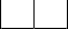 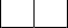 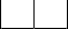 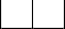 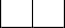 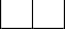 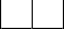 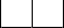 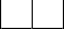 , 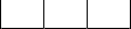 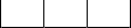 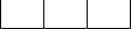 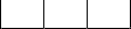 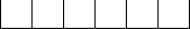 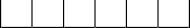 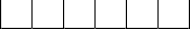 ,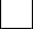 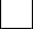 ,, ,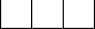 , , , N°Catégorie	del’espèce animalePoids moyen del’animal en vente (en Kg)Nombre de têtes venduesPrix total de têtes vendues (en FC)(1)(2)(3)(4)(5)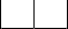 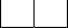 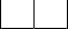 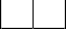 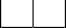 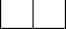 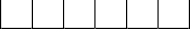 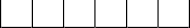 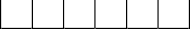 ,,,,,,,,                 ,1. Tête/Epaule/Manuel/Dos d’hommeQ8.3.12. BrouetteQ8.3.23. VéhiculeQ8.3.34. Traction animaleQ8.3.45. VéloQ8.3.56. MotoQ8.3.67. Pirogue/BaleinièreQ8.3.78. BateauQ8.3.89. AutreQ8.3.9N°d’ordreParmi ces activités, laquelle ou lesquelles ont généré des revenus pour votre ménage ?Cocher l’activitéA combien estimez-vous la valeur(revenu) de l’activité (6 derniers mois) y compris l’autoconsommation ?(1)(2)(3)(4)01AgricultureFC02ElevageFC03PêcheFC04ChasseFC05MaraîchageFC06Commerce de produits agricolesFC07Commerce de produits d’élevageFC08Commerce de bétailFC09Petit commerceFC10Commerce/EntrepriseFC11PensionFC12Aide don alimentaireFC13Aide don non alimentaireFC14Salaires (Etat ou privé)FC15Artisanat/Petit métierFC16Services divers rendus à des tierces personnes auFCcours de l’année17Revenu locatifFC18Cueillette.FC19Autres (à préciser) …………………….